Выбор профессии: тренинг для подростковhttp://bookmix.ru/book.phtml?id=97795 Авторы: Ю. Тюшев Издательство: Питер ISBN: 5469008304Год: 2007Каждый выпускник школы, думая о своем будущем, в первую очередь решает, какую профессию ему выбрать. И в этот особый период жизни подростков взрослые окажут им неоценимую услугу, если помогут овладеть навыками самостоятельного выбора профессии.

В книге кратко излагается концепция жизненного самоопределения и дается полное описание всех процедур тренинга для подростков, в том числе упражнений и игр. На основе представленных материалов можно легко разработать собственные программы тренингов.

Книга предназначена профессиональным тренерам, школьным психологам, учителям, родителям и всем, кто работает с подростками. Обо всём этом и не только в книге Выбор профессии: тренинг для подросков (Ю. Тюшев)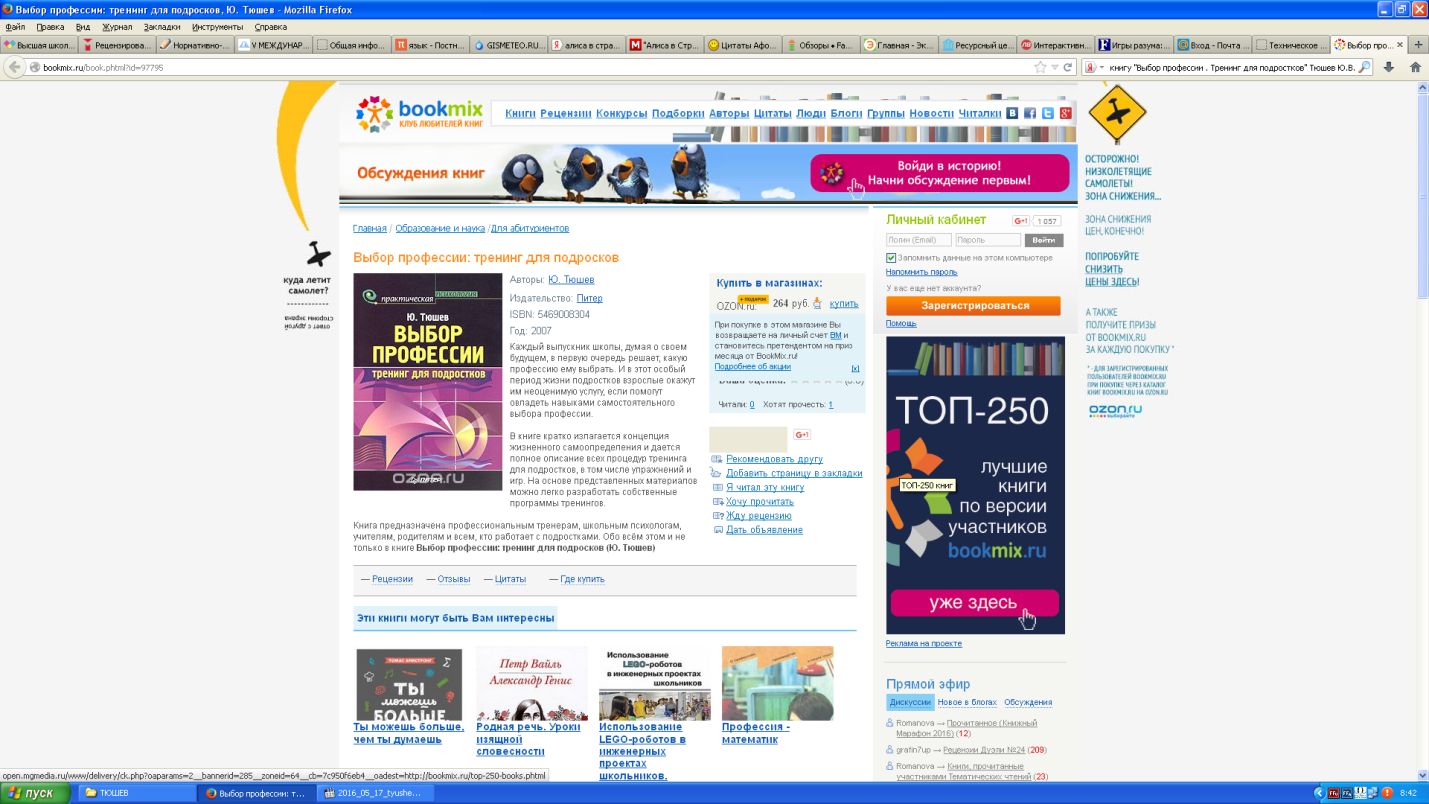 